Komise mládeže PKFS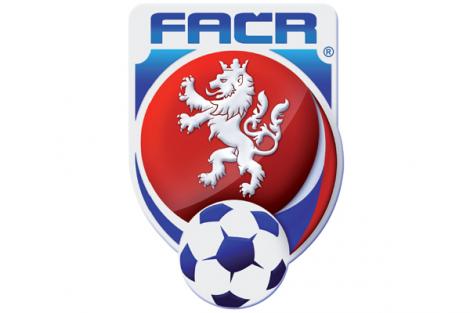 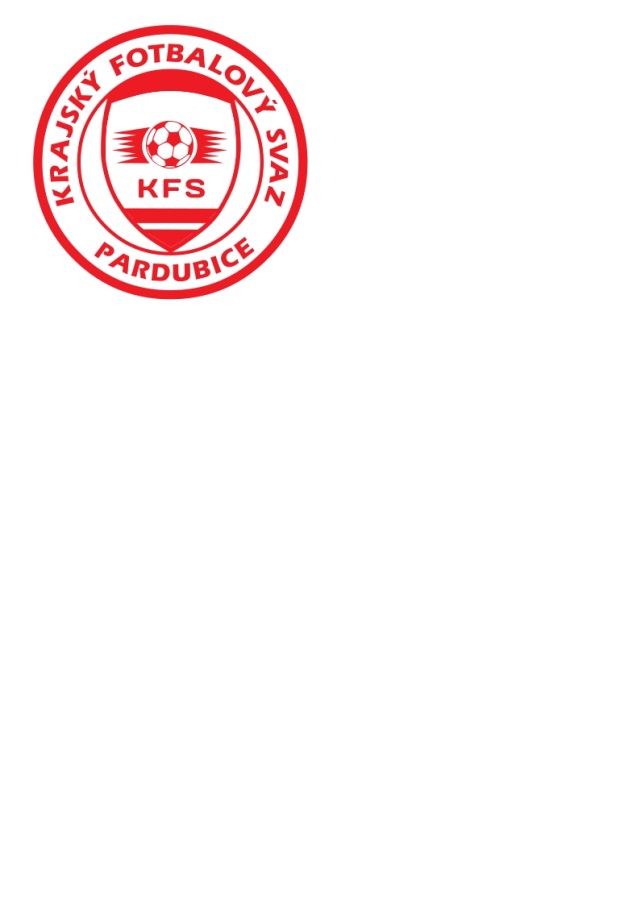 představuje projekt dovednostní soutěžeABECEDAFOTBALU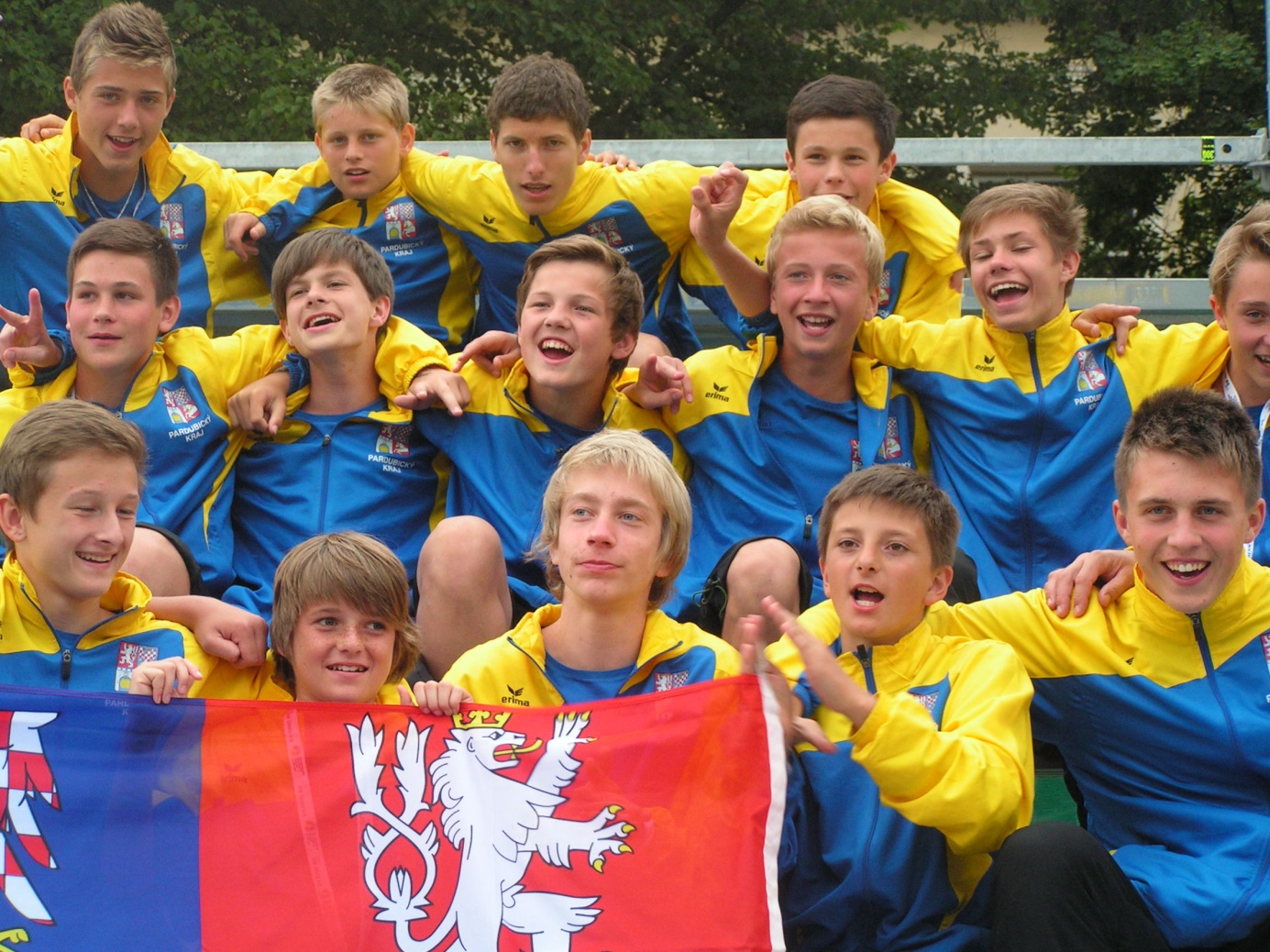 PARDUBICE 2017Význam projektuProblematika kvality osvojení herních činností jednotlivce je permanentním a přitom stále jedním z nejvýznamnějších témat tréninkového procesu nejmladších věkových kategorií. Tímto projektem chceme nabídnout mladým zájemcům o fotbal možnost ověřit si svoje dovednosti, odhalit svoje nedostatky a získat informace, jak na sobě dále pracovat. Chceme motivovat mladé hráče a hráčky k individuální práci s míčem ve svém volném čase a současně přispět k propagaci mládežnického fotbalu v Pardubickém kraji.Kategorie chlapci:U9 (mladší přípravky)U11 (starší přípravky)Kategorie dívky:U11 (starší přípravky)U13 (mladší žákyně)DisciplínyŽonglování s míčem.Slalom mezi tyčemi.Přihrávka na přesnost do prostoru.Střelba na cíl.Termíny a systém soutěžeDo 10.04.2017 zašle klub na kontaktní e-mailovou adresu předběžný seznam hráčů, kteří mají zájem prověřit svoje schopnosti a zapojit se do projektu.Do 10.05.2017 budou probíhat klubová kola, přičemž klub zašle na kontaktní e-mailovou adresu výkony přihlášených hráčů v jednotlivých disciplínách prostřednictvím vyplněného výsledkového formuláře v aplikaci Excel.Do 20.05.2017 kluby obdrží vyhodnocení úspěšnosti svých hráčů a také informace o jménech všech finalistů (Komise mládeže si vyhrazuje právo určit počet finalistů, dle počtu přihlášených hráčů).Finále soutěže proběhne 7. 6. 2017 v Živanicích (finále Poháru hejtmana). Ceny Materiální vybavení pro vítěze v obou kategoriích.Plakety, medaile pro všechny finalisty.Garant za KM a kontaktní e-mail:Mgr. Kamil Kozák, mobil: 606521078Kontaktní e-mail: kozakkamil@seznam.czDisciplína č. 1: Žonglování s míčemPomůcky Míč velikosti 4 pro kategorie U13, U11 a velikosti 3 pro kategorii U9; stopkyPopis disciplínyKategorie U9Hráč si může zvolit, zda bude pracovat nohou nebo hlavou. Pokud mu to jeho schopnosti dovolí, může způsob žonglování v průběhu pokusu změnit.HodnoceníPočítají se dotyky s míčem, dokud míč nespadne na zem.Zahájení pokusu se provádí nadhozením míče z rukou.Hráč má 3 pokusy, přičemž se do výsledku započítává součet dvou nejlepších pokusů.Kategorie U13, U11Hráč/hráčka si může zvolit, zda bude pracovat nohou nebo hlavou. Pokud mu to jeho schopnosti dovolí, může způsob žonglování v průběhu pokusu změnit.Hodnocení:Počítají se dotyky s míčem, dokud míč nespadne na zem.Zahájení pokusu se provádí nadhozením míče z rukou.Hráč/hráčka má 3 pokusy, přičemž se do výsledku započítává součet dvou nejlepších pokusů.Disciplína č. 2: Slalom mezi tyčemiPomůckySlalomové tyče (nebo kužely); míče velikosti 4 pro kategorie U13, U11 a velikosti 3 pro kategorii U9; stopky.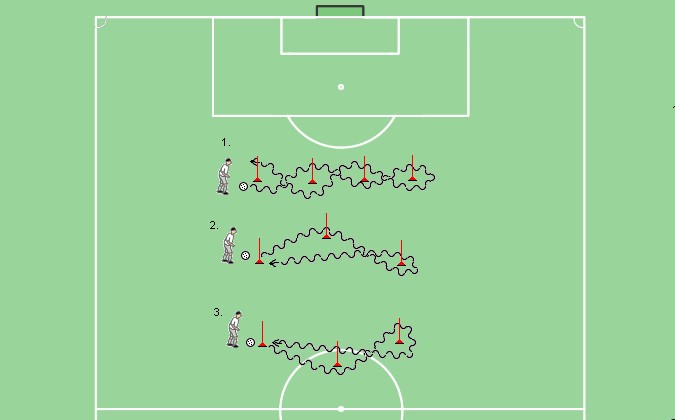 Popis stanovišťvzdálenost mezi slalomovými tyčemi 1,5 m tj. 4,5 m na celý slalom.vzdálenost mezi 1. a 3. slalomovou tyčí 6 m, vzdálenost mezi 1. a 2. resp. 2. a 3. slalomovou tyčí  4 ¼ m (rovnoramenný trojúhelník).vzdálenost mezi 1. a 3. slalomovou tyčí 6 m, vzdálenost mezi 1. a 2. resp. 2. a 3. slalomovou tyčí  4 ¼ m (rovnoramenný trojúhelník).Popis disciplínyVšechny kategorie Hráč/hráčka s míčem stojící u první tyče slalomové dráhy na pokyn proběhne slalom, viz. nákres, pokus ukončí zašlápnutím míče opět u startovní tyče. Takto postupně vykoná slalom na všech třech stanovištích. Měří se čas provedení s přesností na setinu sekundy. Hráč má 2 pokusy na provedení každého slalomu; započítává se lepší výsledek.HodnoceníCelkový výsledek je tvořen součtem 3 nejlepších časů (z každého stanoviště jeden čas).Disciplína č. 3: Přihrávka na přesnost do prostoruPomůckySlalomové tyče, mety, obruč ø 80 cm; míče velikosti 4 pro kategorie U13, U11 a velikosti 3 pro kategorii U9.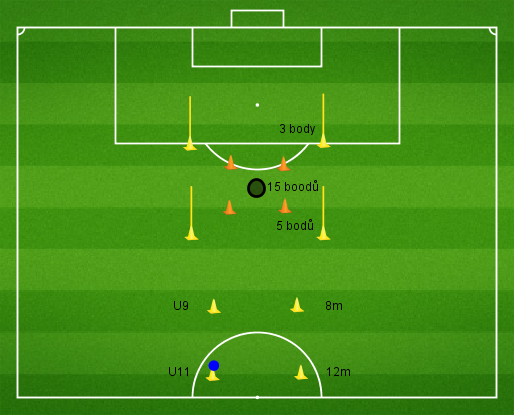 Popis stanovištěCílový prostor: Vnější čtverec vymezený tyčemi o straně šíře pokutového oblouku, vnitřní čtverec vymezený metami o straně 6 m, obruč ø 80 cm na středu obou čtverců, viz nákres. Vyznačení míst pro zahájení pokusů.Popis disciplínyHráč/hráčka z určeného místa zahrává míč do cílového prostoru 5x pravou a 5x levou nohou, tj. celkem má 10 pokusů. Kop musí být prováděn pouze vnitřním nártem (placírkou). Každý pokus je bodově ohodnocen.Kategorie U9Kop je prováděn ze vzdálenosti 8 metrů od nejbližší strany vnějšího čtverce.Kategorie U13, U11Kop je prováděn ze vzdálenosti 12 metrů od nejbližší strany vnějšího čtverce.Hodnocení15 bodů	přihrávka se zastaví v prostoru uvnitř obruče. 5 bodů		přihrávka se zastaví v prostoru vnitřního čtverce mimo obruč.3 body		přihrávka se zastaví v prostoru vnějšího čtverce mimo obruč a vnitřní čtverec.Celkový výsledek je tvořen součtem bodů ze všech 10 pokusů.Disciplína č. 4: Střelba na cílPomůckyMíče velikosti 4 pro kategorie U13, U11 a velikosti 3 pro kategorii U9.Popis disciplínyHráč/hráčka z určeného místa se snaží zasáhnout konstrukci branky o rozměrech 5 m x 2 m, přičemž má 5 pokusů pravou a 5 pokusů levou nohou. Každý pokus je bodově ohodnocen podle toho, jakou část konstrukce branky míčem zasáhne a jakým způsobem.Kategorie U9Kopy se provádějí z libovolného místa pokutového území ve vzdálenosti 8 metrů od brankové čáry na branku 5 m x 2 m (doporučujeme ji umístit na brankovou čáru uvnitř velké branky).Kategorie U13, U11Kopy se provádějí z libovolného místa pokutového území ve vzdálenosti 12 metrů od brankové čáry na branku 5 m x 2 m (doporučujeme ji umístit na brankovou čáru uvnitř velké branky).Hodnocení1 bod		hráč zasáhne míčem tyč brankové konstrukce střelou po zemi.3 body		hráč zasáhne míčem tyč brankové konstrukce střelou vzduchem.5 bodů	hráč zasáhne míčem břevno brankové konstrukce.Celkový výsledek je tvořen součtem bodů ze všech 10 pokusů.Celkové hodnocení účastníků soutěžeV každé věkové kategorii se zvlášť vyhodnotí všechny dílčí disciplíny všech přihlášených hráčů/hráček, přičemž soutěžící se uspořádají do pořadí od nejlepšího po nejhoršího. Celkový výsledek hráče/hráčky pak bude tvořen součtem všech 4 pořadí v jednotlivých disciplínách. Vítězem se tak stane soutěžící, který dosáhne ve všech disciplínách nejnižšího součtu těchto pořadí.Příklad:Žonglování s míčem: Hráč se umístí na 5 místě.Slalom mezi kužely: Hráč se umístí na 3 místě.Přihrávka na přesnost do prostoru: Hráč se umístí na 2 místě.Střelba na cíl: Hráč se umístí na 2 místě.Hráč má celkový výsledek v součtu pořadí 12 a jeho výkon bude porovnán s ostatními účastníky v příslušné věkové kategorii.Při jakýchkoli nejasnostech neváhejte kontaktovat garanta projektu.Doufáme, že Vám dovednostní soutěž Abeceda fotbalu zpestří a obohatí tréninkový proces mladých fotbalistů a fotbalistek ve vašem klubu. Těšíme se na vaší účast a přejeme při realizaci projektu hodně zábavy i kvalitních fotbalových výkonů.Mgr. Jindřich Novotný		Mgr. Kamil Kozák předseda KM PKFS			 garant projektuJiří KovárníkGrassroots manažerPříloha: Výsledkový formulář